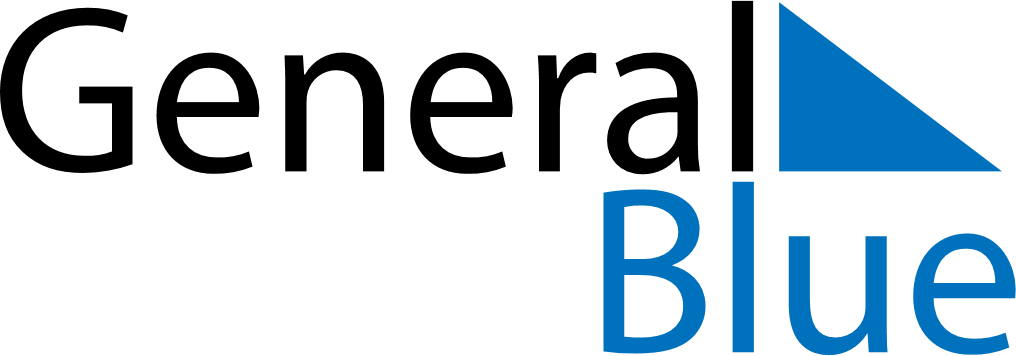 June 2030June 2030June 2030Equatorial GuineaEquatorial GuineaSundayMondayTuesdayWednesdayThursdayFridaySaturday12345678President’s Day910111213141516171819202122Corpus Christi2324252627282930